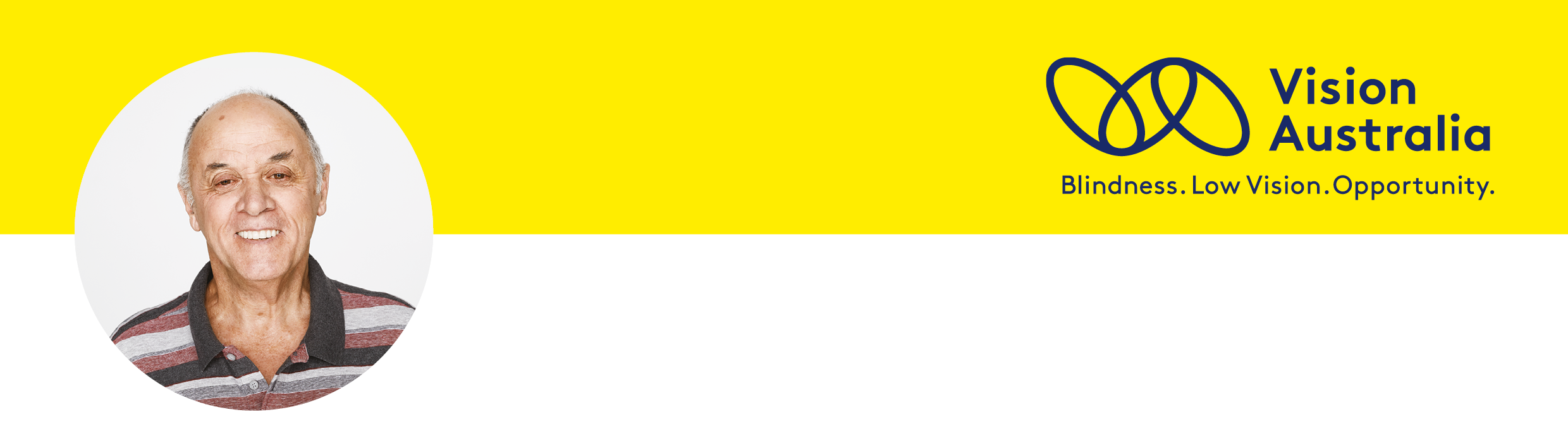 Common eye conditionsAbout two thirds of people with vision loss are over the age of 65. The most common eye conditions are listed below. You can download free factsheets from visionaustralia.orgAge-related macular degenerationGlaucomaCataractsStrokeDiabetic retinopathy. The impact of vision loss on daily activitiesPersonal care – selecting clothing, shaving, makeupMedication – distinguishing and handling tablets Communication – using phone, clock, radio, diaryDomestic tasks – keeping an organised room to enable locating itemsCommunity activity – shopping, banking, outingsRecreation – reading, craft, music, games, puzzlesSupport and services at Vision Australia Emotional support and counselling for adjusting to vision lossOccupational therapy to increase confidence and independenceOrientation & mobility to prevent falls and be safe in the home and communityMagnifiers, lighting, equipment and more to enhance daily livingSocial groups either in person or over the telephone to increase social inclusionAdaptive technology training to increase digital accessAudio books, magazines and newspapers for leisure and learningWhen to refer If they have seen the ophthalmologist or optometrist and have been diagnosed with an eye condition or been told their vision will get worse over time The ophthalmologist says there is nothing more that can be done for their eyesTheir glasses no longer correct vision They have difficulty with everyday tasks They need advice and support adjusting to vision loss.  How to refer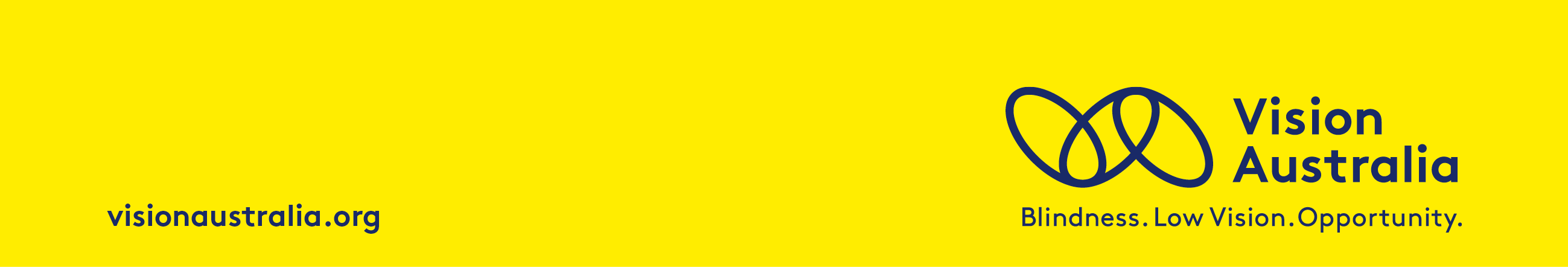 It’s easy to refer people to Vision Australia through the My Aged Care portal. Just follow these simple steps:Go to ‘Find a service provider’Select the service category ‘Help at home’Select the service type ‘Specialised Support Services’Tick the ‘Vision Service’ boxUnder ‘Find Services’ search by provider name Vision AustraliaSome common indicators of vision lossLighting and glareSaying how poor or glary the lighting is Changes to eyes and visionSaying things are blurry or out of focus Feeling that their glasses are no longer workingSaying some days they can see better than others Saying some days it’s easier to see faces Seeing spots in front of their eyes Holding objects close to their face Rubbing their eyes a lot Safety around the home Bumping into objectsTripping or falling over Losing balance Burning themselves Changes to lifestyle Are reluctant to go out Staying home more than usual Not reading favourite newspaper, magazine or bookAbout Vision Australia Vision Australia is the leading national provider of blindness and low vision services supporting people to live the life they choose. Our advice, tools and services, and the way we work with a person, their support network and other providers helps over 27,500 people each year, across Australia to live well with vision loss.

Call 	1300 84 74 66Fax 	1300 84 73 29Email 	info@visionaustralia.orgWeb 	visionaustralia.org
